TRAVAIL A RENDRE AVANT LE 13 JANVIER 2021Séquence 2 (les ondes électromagnétiques suite )Compléter les pointillés puis réaliser les exercices de la page 8 & 93. Caractéristiques des ondes électromagnétiquesLes ondes radio, les rayons infrarouges, les ondes lumineuses, les rayons UV, les rayons X, les rayons gamma. Ces différentes ondes se caractérisent par 2 mesures : …………………………………………………………………………………………………………………4.1. Longueur d’onde (λ).La longueur d’onde ( λ) :Son unité de mesure : ……………………………………..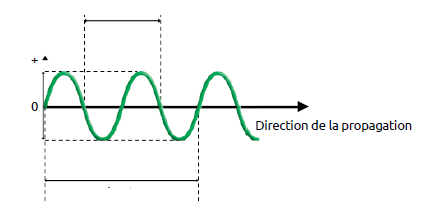 4.2. La fréquence (f) La fréquence (f) : F=……………………………………………….Elle s’exprime en ………………………..1 Hz = 1 oscillation /seconde1 kilohertz = 1 kHz = 103 Hz = ……………………………… Hz1 mégahertz = 1 MHz= 106 Hz = ……………………………………..Hz1 gigahertz = 1 GHz= 109 Hz = …………………………………………………… Hz4.3. Calcul de la longueur d’onde : (inversement proportionnelle à la fréquence)λ = v/fA retenir également : Pour calculer la vitesse d’une onde, on utilise la formule : v = λ. fOù :v est ………………………………………. λ est ………………………………………. f est ………………………………………..Exercices 1. Calcule la longueur d’onde en m d’un signal de fréquence 150 MHz.2.Calcule la longueur d'onde (en μm) d’un rayonnement qui possède une fréquence de 500000 GHz.3. Quelle est la fréquence en kHz correspondant à une longueur d’onde de 1.829 km ?4. Une onde électromagnétique, dans le vide, a une fréquence de 5.5 X 10 4 Hz. Détermine sa période et sa longueur d’onde. 5. Une onde électromagnétique, dans le vide, a une longueur d’onde de 6,2 X 10 -7 m. Calcule sa fréquence. 6.Connaissant la longueur d’onde et la fréquence de quelques ondes électromagnétiques, calculons la vitesse de transmission de la lumière dans l’air (ou dans le vide) : Zone de réponseZone de réponseZone de réponseZone de réponseZone de réponseTypes d’ondesLongueur d’onde λ (m)Fréquence f(Hz)v = λ  . f(m/s)Onde radio (106 FM)2,83106 000 000 Micro-ondes 0,12 2 450 000 000Lumière rouge0,000 000 622482 000 000 000 000Lumière violette0,000 000 380789 000 000 000 000UV A 0,000 000 315952 000 000 000 000